ภาคผนวก ๑ระเบียบการขอรับทุนวิจัยของแพทยสภา(กองทุนพลตำรวจเอกนายแพทย์จงเจตน์ อาวเจนพงษ์) ---------------------------ข้อกำหนดของทุน1.  วัตถุประสงค์ของโครงการวิจัยต้องชัดเจน เป็นไปได้ และเล็งเห็นถึงผล2.  ลักษณะของงานวิจัย ต้องเป็นการคิดค้นแนวทางการรักษาโรคใหม่ ๆ หรือคิดค้นหากระบวนการที่จะแก้ไข ปัญหาสุขภาพของประเทศและนำผลการวิจัยมาประยุกต์ใช้ทางการแพทย์และการสาธารณสุขได้ หรือผลการวิจัยสามารถเป็นที่ยอมรับของนานาชาติได้ เพื่อเป็นการเผยแพร่ชื่อเสียงด้านงานวิจัยของแพทย์ไทยให้เป็นที่รู้จักของนานาประเทศ และผลงานวิจัยนั้นต้องไม่เคยเผยแพร่มาก่อน3.  ระยะเวลาของโครงการวิจัย 1 ปี (ตามปีปฏิทิน) หรือเกินกว่านั้นแล้วแต่กรณี4.  คุณสมบัติของผู้รับทุนวิจัย	4.1 ต้องเป็นสมาชิกแพทยสภา	4.2 ไม่จำกัดเพศและอายุ	4.3 จะเป็นผู้วิจัยเดี่ยวหรือเป็นคณะบุคคลก็ได้5.  ผลการวิจัยเป็นลิขสิทธิ์ร่วมของแพทยสภาและผู้วิจัย (ผู้รับทุนต้องนำผลงานวิจัยไปรายงานในการประชุมวิชาการประจำปีของแพทยสภา หรือการประชุมวิชาการอื่นระดับชาติหรือนานาชาติ และตีพิมพ์ในวารสารมาตรฐานที่กำหนด)แนวทางการเตรียมข้อเสนอโครงการ Research (proposal)• หัวข้อที่เป็นสาระของข้อเสนอโครงการ*1.  ชื่อโครงการ (Title) ควรเป็นชื่อที่สั้น กระชับแต่สื่อความหมายได้ดี2.  ชื่อสังกัดและที่อยู่สามารถติดต่อได้สะดวกของหัวหน้าโครงการและ ผู้เกี่ยวข้องทั้งหมด (Names, Institutions and Addresses of Principal Investigator and all Co-Investigators)3.  ภูมิหลังและที่มาของโครงการ (Background and Rationale) มีองค์ประกอบ ดังนี้ 	3.1 ขนาด ลำดับความสำคัญ ความเร่งด่วนของเรื่องที่นำเสนอเป็นโครงการ (Magnitude. Significance and Priority of the Problems Leading to the Research Proposal)3.2 การทบทวนองค์ความรู้ที่มีอยู่แล้วเฉพาะสาระที่สำคัญและเกี่ยวข้องกับ โครงการ (LiteratureReview) ผู้เสนอโครงการต้องระบุให้ชัดเจนว่าความรู้ส่วนใดที่มีอยู่แล้ว ความรู้ส่วนใดที่ยังขาดอยู่และต้อง แสวงหาจากโครงการนี้ หากโครงการที่เสนอเป็นการศึกษาที่เหมือนหรือคล้ายคลึงกับงานที่เคยมีผู้ศึกษาไว้แล้วจะต้องระบุให้ชัดเจนถึงเหตุผลและความจำเป็นที่ต้องศึกษาในเรื่องนั้นอีก ในการระบุองค์ความรู้ที่มีอยู่แล้วนั้นจะต้องระบุโดยใช้เอกสารอ้างอิง (References) ที่เหมาะสมกำกับแต่ละเรื่องทุกครั้งที่อ้างอิงถึงเสมอ ต้องไม่ระบุรวมเป็นเอกสารประกอบ*สาระส่วนนี้ควรมีความยาวไม่เกิน 2 หน้ากระดาษ A4*4. วัตถุประสงค์ (Objectives) ของโครงการ มีองค์ประกอบดังนี้4.1 วัตถุประสงค์หลัก (Primary Objective) หมายถึง วัตถุประสงค์ที่เป็นเป้าหมายสำคัญของโครงการ ซึ่งควรจะมีวัตถุประสงค์นี้เพียงประการเดียว4.2 วัตถุประสงค์รอง (Secondary Objectives) หมายถึง วัตถุประสงค์อื่นที่เป็นเป้าหมายของโครงการ เช่นกัน และอาจจะได้จากโครงการแต่มีความสำคัญน้อยกว่าวัตถุประสงค์หลัก วัตถุประสงค์รองนี้อาจจะมีหลายประการได้5. วิธีการดำเนินโครงการ (Materials or Patients or Subjects and Methods) มีองค์ประกอบดังนี้5.1 รูปแบบของโครงการ (Study Design) ให้ระบุว่าโครงการนี้ใช้รูปแบบการศึกษาประเภทDescriptive Study หรือ Cross- Sectional Study หรือ Case-Control Study หรือ Cohort Analytical Study หรือ Controlled Trial Design หรือรูปแบบการศึกษาประเภทอื่น ๆ นอกเหนือจากที่กล่าวไว้โดยให้ระบุเป็นชื่อของรูปแบบการศึกษา5.2 ประชากรที่ศึกษา (Study Population)5.2.1 แหล่งที่มาของประชากร (Source of Study Population)5.2.2 การได้มาซึ่งประชากรที่ศึกษา (Method of Recruitment of Study Population)5.2.3 เกณฑ์การคัดเลือกประชากรที่ศึกษา (Selection Criteria) ทั้งเกณฑ์รับเข้าศึกษา (InclusionCriteria) และเกณฑ์คัดออกจากการศึกษา (Exclusion Criteria)5.2.4 จำนวนประชากรที่ต้องการจะศึกษา (Sample Size) โดยระบุจำนวนที่เหมาะสมพร้อมสมมุติฐานต่าง ๆ ที่นำมาใช้ในการคาดประมาณจำนวนประชากรที่ศึกษา5.2.5 วิธีการแบ่งกลุ่มประชากรที่ศึกษา (Allocation of Study Population)5.3 สิ่งที่ผู้วิจัยจะกระทำกับประชากรที่ศึกษา (Intervention) โดยระบุรายละเอียดของวิธีการ5.4 ขั้นตอนการศึกษา (Study Procedures) โดยระบุรายละเอียดของ การศึกษาตามลำดับที่จะปฏิบัติจริง5.5 การเก็บข้อมูล (Data Collection) โดยระบุชนิดของข้อมูลที่จะเก็บวิธีเก็บ รวมทั้งเอกสาร แผ่นบันทึกข้อมูลที่จะใช้ในการศึกษา (Case Record Form)6.  แผนการวิเคราะห์ข้อมูล (Data Analysis) โดยระบุวิธีการวิเคราะห์ข้อมูลที่จะได้จากการศึกษา7.  ระยะเวลารวมของโครงการ (Duration of Study)8.  แผนการดำเนินการ (Outline of the Study) โดยมีองค์ประกอบ 3 ส่วน ดังแสดงในตาราง Duration of Study, Activity, Output* (every 6 months)Month 1 –   6 …………………………….Month 7 –  12 …………………………….* หมายถึง ผลงานที่จะได้จากการทำกิจกรรม (Activity) ตามที่ระบุ ซึ่ง output นี้จะต้องเป็นสิ่งที่สามารถ  ตรวจสอบได้อย่างเป็นรูปธรรม9.  ประโยชน์ที่คาดว่าจะได้รับ (Expected Outcome / Benefits of the Project) ผู้เสนอต้องระบุว่าผลที่ได้จากโครงการนี้จะเป็นประโยชน์ในด้านใดด้านหนึ่งหรือมากกว่าดังต่อไปนี้- ผลงานวิจัยที่เป็นประโยชน์ในเชิงวิชาการโดยมีโอกาสพิมพ์เผยแพร่ในวารสารวิชาการ (ระบุรายชื่อวารสารที่คาดว่าจะเผยแพร่ผลงาน) และ / หรือ- ผลงานวิจัยสามารถนำไปใช้ประโยชน์ในเชิงนโยบายสาธารณสุข (ระบุรายละเอียด) และ / หรือ- ผลงานวิจัยสามารถนำไปใช้ประโยชน์ในด้านการบริการสาธารณสุข (ระบุรายละเอียด) และ / หรือ- ผลงานวิจัยนำไปสู่การได้รับสิทธิบัตรสิ่งประดิษฐ์ใหม่ (ระบุรายละเอียด) และ / หรือ- ผลงานวิจัยสามารถนำไปใช้ประโยชน์ในด้านอื่น ๆ (ระบุรายละเอียด)10.  งบประมาณ (Budget) ผู้เสนอโครงการต้องระบุงบประมาณรวมตลอดโครงการและงบประมาณราย 6 เดือน ตามหมวดหมู่ดังนี้10.1 ค่าจ้างและตอบแทนผู้เกี่ยวข้องกับโครงการ (Personnel Cost) แต่หัวหน้าโครงการ (principalinvestigator) และผู้ร่วมวิจัย (Co-investigators) จะไม่ได้รับค่าตอบแทนจากทุนวิจัยพลตำรวจเอกนายแพทย์จงเจตน์ อาวเจนพงษ์ ระหว่างการวิจัย สำหรับผู้ช่วยนักวิจัยและผู้ที่เกี่ยวข้องกับการวิจัยที่ปฏิบัติงานบางเวลา    (part-time personnel) ผู้เสนอโครงการสามารถเสนอค่าตอบแทนได้บ้างเฉพาะระยะเวลาที่มีส่วนเกี่ยวข้องกับโครงการเท่านั้นตามแต่จะเห็นสมควรตามภาระงาน (ประเภทของงาน ปริมาณงาน ระยะเวลา) ที่มีส่วนร่วมในโครงการเพื่อประกอบการพิจารณาจากคณะกรรมการ ฯ 	   ทุนวิจัยนี้ ไม่ครอบคลุมค่าใช้จ่ายในการนำเสนอและดำเนินการตีพิมพ์ผลงานวิชาการในวารสาร10.2 ค่าครุภัณฑ์ (Equipment Cost) งบประมาณส่วนนี้สำหรับโครงการวิจัยไม่ควรเกินร้อยละ 30 ของ งบประมาณรวมทั้งโครงการ ในการเสนอซื่อครุภัณฑ์ทุกครั้งต้องระบุความจำเป็นของการซื้ออย่างหลีกเลี่ยงไม่ได้10.3 ค่าวัสดุภัณฑ์ (Supplies) ต้องระบุชนิด ขนาด จำนวน และงบประมาณของวัสดุภัณฑ์แต่ละรายการ10.4 ค่าใช้สอย (Miscellaneous Cost) เช่น ค่าติดต่อสื่อสาร (Communication Cost) เป็นต้น สำหรับค่าที่พัก และค่าเดินทาง ให้อิงตามอัตราราชการ (ถ้ามี)11.  ข้อพิจารณาด้านจริยธรรม (Ethical Consideration) ในกรณีที่มีการวิจัยกับมนุษย์หรือสัตว์ทดลอง  โครงการวิจัยต้องผ่านการอนุมัติของคณะกรรมการจริยธรรมของหน่วยงานนั้นเสมอ12.  รายชื่อเอกสารอ้างอิง (References) ให้เขียนโดยใช้วิธีการเขียนระบบ Vancouver13.  ลายมือชื่อของหัวหน้าโครงการและผู้ร่วมวิจัยทุกคน14.  จดหมายรับรองจากผู้บังคับบัญชา เช่น หัวหน้าภาควิชาหรือหัวหน้าหน่วยงาน (หรือเทียบเท่า)แนวทางการเตรียมบทคัดย่อข้อเสนอโครงการ (ภาษาอังกฤษ)1.  ความยาวของบทคัดย่อไม่ควรเกิน 1 หน้ากระดาษ A42.  สาระของบทคัดย่อต้องสอดคล้องกับข้อเสนอโครงการ3.  สาระของบทคัดย่อมีหัวข้อดังนี้3.1 Title3.2 Name & Institution & Address of Principal Investigator3.3 Objective3.4 Study Design3.5 Methods in Brief3.6 Expected Outcome (s)3.7 Total Budget3.8 Duration of the Studyแนวทางการเตรียมบทคัดย่อข้อเสนอโครงการ (ภาษาไทย)1. ความยาวของบทคัดย่อไม่ควรเกิน1หน้ากระดาษ A42. สาระของบทคัดย่อต้องสอดคล้องกับข้อเสนอโครงการ3. สาระของบทคัดย่อมีหัวข้อดังนี้3.1 ชื่อเรื่อง3.2 ชื่อ สังกัด และที่อยู่ของหัวหน้าโครงการ3.3 วัตถุประสงค์ของโครงการ3.4 รูปแบบการศึกษา3.5 วิธีการศึกษาพอสังเขป3.6 ผลงานที่คาดว่าจะได้3.7 งบประมาณรวมทั้งโครงการ3.8 ระยะเวลาทั้งหมดสรุปเอกสารที่จะต้องใช้ประกอบการเสนอขอรับทุน1.  ใบสมัครขอรับทุน2.  เอกสารข้อเสนอโครงการ (Research Proposal) ภาษาไทยและ / หรือภาษาอังกฤษ  3.  ประวัติผลงานวิชาการของหัวหน้าโครงการ 4.  เอกสารสรุป (Abstract) ภาษาไทยและภาษาอังกฤษ  ขั้นตอนและแนวการพิจารณาให้ทุน1. คณะกรรมการฯ จะจัดส่งข้อเสนอโครงการให้ผู้เชี่ยวชาญพิจารณาตามแบบประเมินข้อเสนอโครงการ2. คณะกรรมการฯ จะพิจารณาเอกสารข้อเสนอโครงการร่วมกับความเห็นจากผู้เชี่ยวชาญ โดยคณะกรรมการฯ จะเชิญหัวหน้าโครงการและผู้เกี่ยวข้องมาชี้แจงรายละเอียดต่อคณะกรรมการฯ ตามนัด3.  การพิจารณาของคณะกรรมการฯ จะมีมติอย่างใดอย่างหนึ่งดังต่อไปนี้3.1 อนุมัติทุนสนับสนุนโครงการตามจำนวนที่คณะกรรมการฯ พิจารณา3.2 อนุมัติทุนสนับสนุนโครงการตามที่เสนอภายหลังการปรับเปลี่ยนโครงการตามข้อเสนอแนะของคณะกรรมการฯ และผู้ทรงคุณวุฒิ ซึ่งหัวหน้าโครงการจะต้องส่งเอกสารโครงการฉบับสมบูรณ์ที่แก้ไขแล้วต่อคณะกรรมการฯ ภายใน 1 เดือน3.3 ไม่อนุมัติทุนสนับสนุน4. การพิจารณาตัดสินของคณะกรรมการฯ โดยความเห็นชอบของกรรมการบริหารของแพทยสภา ถือเป็นอันสิ้นสุดการเงินและการเบิกจ่ายเงินทุน1.  ผู้รับทุนจะได้รับเงินงวดแรกร้อยละ 30 ของทุนที่โครงการฯ หลังจากทำสัญญาแล้วภายใน 30 วัน ส่วนเงินงวดต่อไปอีกร้อยละ 30 ของโครงการ ผู้รับทุนจะได้รับภายใน 30 วันภายหลังจากคณะกรรมการฯ ได้รับรายงานความก้าวหน้าของโครงการรวมทั้งรายงานการเงิน เมื่อทำโครงการมาครึ่งระยะเวลาของโครงการแล้ว และคณะกรรมการฯ เห็นชอบให้ดำเนินโครงการต่อไป และอีกร้อยละ 20 จะได้รับเมื่อโครงการเสร็จสิ้นและผ่านการเห็นชอบในความสมบูรณ์ของโครงการจากคณะกรรมการฯ แล้วเงินส่วนที่เหลืออีกร้อยละ 20 จะได้รับเมื่อ ผลงานได้รับการนำเสนอหรือตีพิมพ์ในวารสารแล้ว2.  การใช้จ่ายเงินทุนแต่ละงวดผู้รับทุนสามารถเฉลี่ยค่าใช้จ่ายรายการต่างๆ ได้ทุกรายการยกเว้นรายการค่าครุภัณฑ์ แต่ในการเปลี่ยนหมวดของงบประมาณที่มากกว่า 5,000 บาท (ห้าพันบาทถ้วน) จะต้องแจ้งให้คณะกรรมการฯ ทราบ และต้องได้รับความเห็นชอบจากคณะกรรมการฯ ก่อน3. การเบิกจ่ายค่าใช้จ่ายหมวดครุภัณฑ์นั้น หัวหน้าโครงการต้องเสนอเรื่องการจัดซื้อ พร้อมแนบแบบ เสนอราคาให้คณะกรรมการฯ ทราบและได้รับความเห็นชอบก่อน  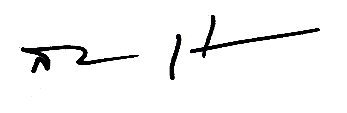 (ศาสตราจารย์เกียรติคุณแพทย์หญิงสมศรี เผ่าสวัสดิ์)                     นายกแพทยสภา